Corso base per dirigenti associativi
Programma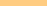 PRESENTAZIONEIl corso è in modalità blended e ha la seguente organizzazione:Entrare: 8 febbraio 2024 ore 18.00 seminario online: presentazione del percorso, dei materiali e delle attività.Stare: 23 – 24 febbraio 2024 formazione residenziale (Roma c/o Eurostar Roma Aeterna).Uscire: attività online asincrona con materiali didattici di approfondimento.Le attività online, ad eccezione del primo appuntamento in sincrono, sono da seguire a scelta dei partecipanti per almeno 13 ore all’interno dell’ambiente didattico online.ENTRARE – Formazione in ingresso onlinePodcast e video “Futuri in formazione”Scuola nazionale di Pubblica Assistenza: Il valore di un progetto (Niccolò Mancini e Lucia Coi)Il valore della rete (Serafino Montaldi)I volontari del soccorso: le caratteristiche storiche delle pubbliche assistenze (Fulvio Conti)STARE -  Formazione residenzialeVenerdì 23 febbraio 202416.30 Registrazione dei partecipanti.17.00 Avvio attività d’aula in plenaria, benvenuto e saluti istituzionali.18.00 Avvio delle attività nelle due aule parallele: Essere Anpas, i partecipanti e le aspettative (a cura dei volontari/e F2 Eleonora Dettori, Giulia Favi, Luca Montanari, Iris Quaglia).19.30 Chiusura lavori.Seguirà un momento ricreativo per la conoscenza del gruppo dei partecipanti. Sabato 24 febbraio 2024Le attività del sabato si svolgono in aule parallele. I contenuti sono organizzati su due macro-argomenti: 1. la gestione e 2. la comunicazione, con approfondimenti e momenti di attività laboratoriali a cura dei docenti e dei formatori/formatrici.Il sabato sera è prevista la cerimonia di consegna degli attestati.Si ricorda che per i lavori del residenziale non è prevista la possibilità di maturare assenze.Domenica 25 febbraio9.00 Team building in aule parallele9.40 Avvio dell’attività in plenaria9.45 Il ruolo del volontariato in Italia e le specifiche di pubblica assistenza. Prospettive sul futuro (in dialogo con Luciano Squillaci)10.45 Pausa11.15 World cafè: attività partecipativa e di confronto sui temi trattati in formazione12.45 Questionari di gradimento e chiusuraUscire -  ApprofondimentiPERCORSO ADEMPIMENTI CONTABILII nuovi schemi di bilancio (Andrea Nicoletti)La relazione di missione (Salvatore Cucca)L'organo di controllo e la revisione legale (Antonio Mainardi)Il rendiconto di cassa (Duccio Cucchi)Il bilancio di esercizio per competenza (Duccio Cucchi)PERCORSO BILANCIO SOCIALELinee guida per l'adozione del bilancio sociale delle Pubbliche assistenza (Maurizio Catalano)Il Bilancio sociale per gli enti del Terzo Settore (Maurizio Catalano)PERCORSO ADEMPIMENTI AMMINISTRATIVILa gestione dei volontari (Mario Moiso)La gestione dei dipendenti: Principali elementi sulla disciplina dei rapporti di lavoro: lavoro autonomo e subordinato (Mirco Martorelli)Lavoro autonomo e subordinato con uno sguardo al CCNL ANPAS (Mirco Martorelli)PERCORSO ISTITUZIONALEArchivio storico (Gaia Baglioni, Roberto Baglioni, Maurizio Garotti, Raffaella Marzocca, Alberto Minissi, Francesco Vegni) Forme di collaborazione tra ETS e Pubblica Amministrazione: co-programmazione e co-progettazione (Paolo Tomasin)Podcast “Tutto quello che c’era da fare” Luigi Bulleri, Fausto Casini, Luciano Dematteis, Titti Postiglione, Fabrizio PregliascoIncontri online in sincrono (da calendarizzare)ANPAS e Servizio Civile (Niccolò Mancini)ANPAS e Protezione Civile (Alessandro Benini)Essere ANPAS Nell’ambiente didattico sono disponibili forum per il confronto fra i partecipanti e questionari in auto-apprendimento per consolidare gli apprendimenti.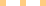 Sabato 9.00 – 13.30Sabato 9.00 – 13.30Aula 1 - Gestione Aula 2 - Comunicazione 9.00 - 11.00Adempimenti legali e temi giuridici sottesi.Luca Arinci9.00 – 11.00La comunicazione esterna: dalla comunicazione d’emergenza alla comunicazione istituzionale.Andrea Cardoni e Silvia Malandrin11.00 – 11.30 Pausa11.00 – 11.30 Pausa11.30 – 13.30La gestione delle risorse umane: il rapporto con volontari e dipendenti. Elementi comuni e specificità.Marco Lo Cicero11.30 – 13.30La comunicazione interna alle associazioni: aspetti organizzativi ed interpersonali. Lorenzo Brufani13.30 – 15.00 Pranzo13.30 – 15.00 PranzoSabato 15.00 – 19.30Sabato 15.00 – 19.30Aula 1 - Comunicazione Aula 2 - Gestione 15.00 – 17.00La comunicazione interna alle associazioni: aspetti organizzativi ed interpersonali.Lorenzo Brufani15.00 – 17.00Adempimenti legali e temi giuridici sottesi.Luca Arinci17.00 - 17.30 Pausa17.00 - 17.30 Pausa17.30 – 19.30La comunicazione esterna: dalla comunicazione d’emergenza alla comunicazione istituzionale.Andrea Cardoni e Silvia Malandrin17.30 – 19.30La gestione delle risorse umane: il rapporto con volontari e dipendenti. Elementi comuni e specificità.Marco Lo Cicero